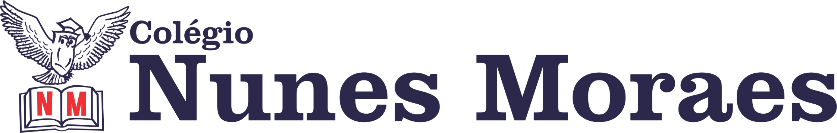 Sinta a alegria de cada nova manhã e agradeça por tudo de bom que exista na sua vida!Aproveite ao máximo suas aulas remotas.1ª aula: 7:20h às 8:15h – GEOGRAFIA– PROFESSOR: ALISON ALMEIDA 1º passo: Vamos iniciar nossa aula! Siga as orientações do professor no grupo do WhatsApp. Ele vai disponibilizar o link da correção da atividade.2º passo: Faça a leitura das páginas 83 a 85 (SAS).3º passo: Assista a vídeo aula:https://www.youtube.com/watch?v=7k7hzGMjusM
4º passo: Faça os exercícios - Página: 84 (SAS) Questão: 01 e 02Link da Correção dessa atividade será disponibilizado pelo professor no grupo do WhatsApp durante a aula.5º passo: Atividade Pós Aula – Página 85 (SAS) Questão:01 e 02 IMPORTANTE: A foto com essa atividade só será enviada ao professor na próxima aula. Ele disponibilizará o link com a correção da atividadeDurante a resolução dessas questões o professor Alison vai tirar dúvidas no WhatsApp (9.9107-4898)Faça foto das atividades que você realizou e envie para o meu número privado.Essa atividade será pontuada para nota.2ª aula: 8:15h às 9:10h – INGLÊS – PROFESSOR: CARLOS ANJO 1º passo: – Assistir a videoaula sobre o capítulo 5, p.44 (audio files)Link do vídeo: https://www.youtube.com/watch?v=l3zh4Q2MaSk2º passo: Ouvir os arquivos de áudio compartilhados no grupo de WhatsApp;3º passo: Resolução das questões 1 a 4;4º passo: Assistir ao vídeo explicativo sobre a atividade de casa (homework)Link do vídeo: https://www.youtube.com/watch?v=VBUo9s7X2XUDurante a resolução dessas questões o professor Carlos vai tirar dúvidas no WhatsApp (9.9274-5798)Faça foto das atividades que você realizou e envie para o meu número privado.Essa atividade será pontuada para nota.Intervalo: 9:10h às 9:45h3ª aula: 9:45h às 10:40h - MATEMÁTICA – PROFESSOR: DENILSON SOUSA 1º passo: Acesse a plataforma SAS e veja no gabarito das atividades a solução das questões feitas por você na aula anterior. (Se ficar alguma dúvida sobre as soluções, entre em contato com o professor Denilson, via grupo da turma no WhatsApp) (5 min.);2º passo: faça a leitura das páginas 108 a 110 (10 min.);3º passo: Assista a vídeo aula com o professor Denilson Sousa iniciando o capitulo 05. Assista a aula no seguinte link:https://www.youtube.com/watch?v=tlUc-9rw2wE (20 min);4º passo: Resolva as questões: (15 min.) Pág: 109 q. 1 e 2 e Pág: 111 q. 2

5º passo: Atividade pós aula: Livro SAS pág:111 (q. 1)Durante a resolução dessas questões o professor Denilson vai tirar dúvidas no WhatsApp (9.9165-2921)Faça foto das atividades que você realizou e envie para o meu número privado.Essa atividade será pontuada para nota.4ª aula: 10:40h às 11:35 h – HISTÓRIA – PROFESSORA: ANDREÂNGELA COSTA 1º passo: Enviem as fotos com as resoluções da atividades pós-aula para o número privado da profª Andreângela. Questão 1 (itens a,b,c) da página 92 e 93, no livro SAS.2º passo: Correção das questões indicadas no 1º passo. Será disponibilizada no grupo do WhatsApp da turma.3º passo: Assistir a videoaula. Acesse o link a seguir. https://drive.google.com/file/d/1aq2IHznzWXvsKd1YgEKy_MI5sJwlub21/view?usp=drive_web4º passo: Leitura do texto da página 86 a 90.5º passo: Responder as questões da página(s) 91 (q. 2 e 3) no livro SAS. 6º passo: Correção das questões indicadas no 5º passo. Será disponibilizada no grupo do WhatsApp da turma.7º passo: Atividade a ser realizada pós-aula:Resolução das questões da(s) página(s) 113 e 114, no livro ATIVIDADES SUPLEMENTARES. Questões 10 e11.OBS: todas as questões são objetivas.Durante a resolução dessas questões a professora Andreângela vai tirar dúvidas no WhatsApp (9.9274-3469)Faça foto das atividades que você realizou e envie para o meu número privado.Essa atividade será pontuada para nota.Concluímos mais um dia de estudos.Parabéns pela autodisciplina!DIA 13 DE MAIO DE 2020 – 8º ANO – TURMA A